Представители Росатома приняли участие в работе «Медиапотока» в рамках ВФМ Более 130 студентов из разных стран мира обсудят развитие коммуникаций в современном миреСерию панельных дискуссий в рамках «Медиапотока», организованного на Всемирном фестивале молодежи, открыла сессия «Фейки, дипфейки и нейросети: вызовы и возможности новых технологий». Модератором дискуссии выступила главный редактор Russia Today Маргарита Симоньян, в обсуждении принял участие глава департамента коммуникаций Росатома Андрей Тимонов. В ходе своего выступления он отметил важность постоянного взаимодействия с экспертным сообществом и средствами массовой информации с целью противодействия распространения негативной и недостоверной информации.«Медиапоток» — одна из самых современных площадок Всемирного фестиваля молодежи, которая объединила опытных контентмейкеров и начинающих креаторов со всего мира для диалога о будущем медиаиндустрии. Здесь ведущие продюсеры и сценаристы, популярные блогеры и журналисты расскажут о вызовах и перспективах медиакоммуникаций, а каждый из участников найдет место для самовыражения.Программа лекций и практических занятий сформирована ключевыми игроками отечественной медиаиндустрии. Интеллектуальными партнерами выступают VK, АНО «Диалог», RT, агентство К2, АО «Газпром-Медиа Холдинг».Организаторы «Медиапотока»: Минобрнауки России, ГК «Росатом», Бюро UP.Справка:Государственная корпорация по атомной энергии «Росатом» — многопрофильный холдинг, объединяющий активы в энергетике, машиностроении, строительстве. Его стратегия заключается в развитии низкоуглеродной генерации, включая ветроэнергетику. Госкорпорация «Росатом» является национальным лидером в производстве электроэнергии (около 20% от общей выработки) и занимает первое место в мире по величине портфеля заказов на сооружение АЭС: на разной стадии реализации находятся 33 энергоблока в 10 странах.Правительство РФ и крупные российские компании продолжают расширять спектр решений по раскрытию потенциала студентов и молодых сотрудников. Росатом и его предприятия участвуют в создании базовых кафедр в российских вузах, реализации стипендиальных программ поддержки, крупных образовательных проектов, организации практики и стажировки для студентов.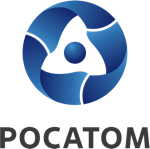 Медиацентр атомнойпромышленности
atommedia.onlineПресс-релиз03.03.24